Activity preference formPlease note that activity preferences are indicative until all activity strands are finalised. Please mark each selected activity box with a tick [√] or cross [x]. At present there are four activity streams each day. However, it is likely that these will be narrowed down to three, based on the preferences expressed. Please note that some external activities will incur an additional charge. In the case of mountain biking, this is to cover the cost of a guide. In the case of the Channel Adventure activities, this will be kept as low as possible, depending on the numbers wishing to participate. Horse riding will be at cost.Friday October 12Saturday October 13Sunday October 14Members may also choose to visit Dunster Castle (NT) and nearby Forestry Commission land, with England’s tallest tree. Riding stables are also available near Simonsbath House.Name of OWPG memberName of sharing guestFrom lunch time – Arrive and check in at Simonsbath House Hotel, Simonsbath, Minehead TA24 7SH. Tel 01643 831259. www.simonsbathhouse.co.uk        1745 – Welcome from Sarah Bryan, Exmoor National Park Officer or Dan James, Sustainable Economy Manager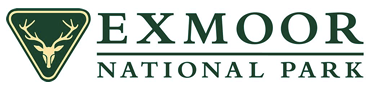           1815 – A brief history of gin, and – on the sustainable economy in a national park theme – of Wicked Wolf Exmoor Gin, in particular. Presented by Julie Heap, co-founder of this small batch craft distillery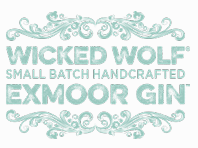 1945 – Dinner (sandwiches available for late arrivals)2130 – Dark sky presentation with Tim Wetherell, of Exmoor Stargazers. Exmoor was Europe’s first International Dark Sky Reserve. Tim will bring a telescope. If forecast is unsuitable, this activity will switch to Sunday.Stream 1Stream 2Stream 3MorningTour of Simonsbath with National Park guide, taking in historic sawmill and archaeology.All-day guided mountain bike ride in Simonsbath area. Advance booking required. Workshop – Making the most of social mediaGuest 1Guest 2AfternoonFrom 1130, circular walk in Barle Valley, including Cow Castle and Wheal Eliza mineWorkshop – Making the most of social mediaGuest 1Guest 2Late afternoon1630 – AGM1900 – Canapés and drinks reception with 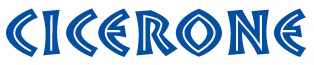 1930 – Awards dinner and presentationsStream 1Stream 2Stream 1 is ALL DAYAll-day point-to-point walk on the Two Moors Way, to Lynmouth, with OWPG member Sue Viccars. Visit Lynmouth to Lynton cliff lift.Stream 2 AFTERNOONWalk to explore the Mires Project, with Morag Angus. This project is aimed at reducing moorland water runoff – it’s also interesting scenically!Guest 1Guest 2Streams 3 AFTERNOONRailway walk on trackbed of former Lynton and Barnstaple Railway, plus train ride. Bad weather option – Showing of Terry Abraham’s film, Alan Hinkes: The First Briton to Climb the World's Highest MountainEvening1730 – Repeat showing of Terry Abraham’s film, Alan Hinkes: The First Briton to Climb the World's Highest Mountain. 1930 – Dinner2100 – Dark sky presentation with Tim Wetherell, of Exmoor Stargazers. Exmoor was Europe’s first International Dark Sky Reserve. Tim will bring a telescope. If postponed from Friday.ActivityAlan Hinkes film (if not viewed Sunday afternoon)Dark sky (if did not take place Friday)Guest 1Guest 2